LO: Converting Fractions to Percentages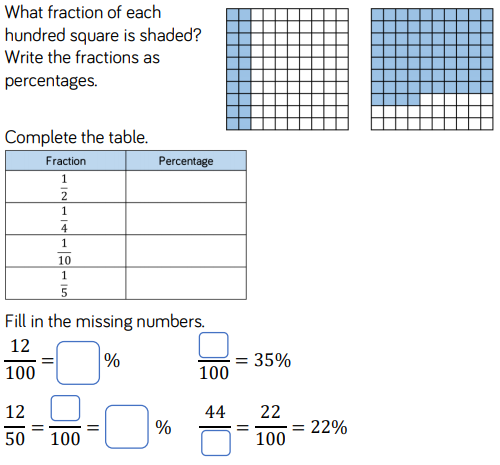 LO: Converting Fractions to PercentagesLO: Converting Fractions to PercentagesLO: Converting Fractions to Percentages